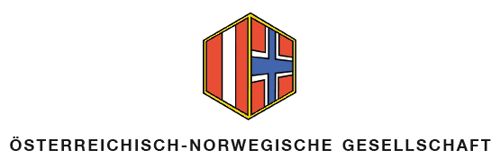 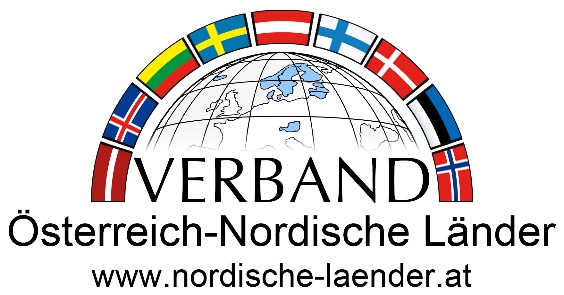                             www.ong.or.atEINLADUNGzumNORWEGISCHEN MUSIKABENDmit dem  Regenbogen-Kinder- undJugend-Orchester aus Bergen, Norwegen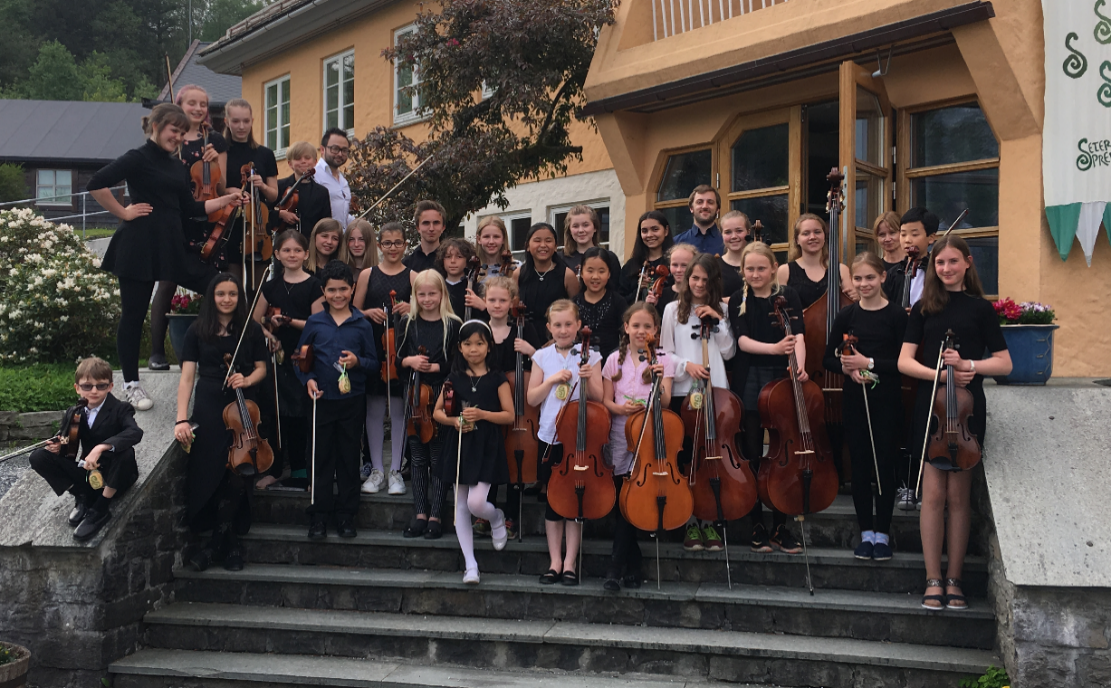 am Montag, 9. Oktober 2017 um 19:30 Uhrim Festsaal der Raiffeisenbank Klosterneuburg,Rathausplatz 7, 3400 KlosterneuburgBitte um Anmeldung angeneralsekretariat@ong.or.at   oderwalter.schmidt@nordische-laender.at    oder02243-263 88